HRVATSKI JEZIK – 15.i 16.4. – 2 sataCROBINHOODOVI Dunje Kalilićčitanka 126.-128.str.1.satŠto znaš o Robinu Hoodu ? Ispričaj!( Robin Hood je središnji i legendarni junak niza srednjovjekovnih engleskih balada. U najranijim pisanim izvorima iz sredine 15. stoljeća opisan je kao krvoločan pohlepan pljačkaš. Kasnije je Robin Hood u anglosaskoj književnosti postao plemić-domoljub u anglosaskoj borbi protiv Normana. Konačno mu se u 19.i 20. stoljeću mijenja lik u borca za socijalnu pravdu, koji oduzima bogatima i daje siromašnima.Prema srednjovjekovnim baladama, Robin Hood zajedno s brojnim suborcima te Little Johnom i Willom Scarletom živi skriven u Šervudskoj šumi (engl. Sherwood Forest) u blizini Nottinghama. Predmetom balada kasnije postaje i ljubav s Marianom. Nije utvrđeno je li Robin Hood postojao kao stvarna povijesna osoba.) – izvor Wikipedia spomenik Robinu Hoodu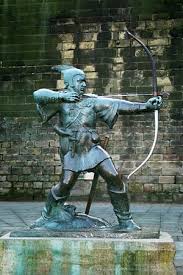 Znači , Robin Hood je lik iz legende, za kojeg se ne zna je li postojao ili ne i da se borio kako bi siromašni imali dovoljno tako da je otimao bogatima. Lik spada u engleske legende.A što bi u naslovu značilo CRO? ( međunarodna oznaka za Hrvatsku)Što onda očekuješ od priče nakon objašnjenja naslova?Sada na glas pročitaj priču u Č str.126. i 127.Je li te što iznenadilo ? Što ? Ispričaj usmeno!Ovaj ulomak iz dječjeg romana govori o događaju iz Domovinskog rata. Rat je vodila Republika Hrvatska kako bi obranila svoje domove od napadača i osvajača.Uz Razgovor usmeno porazgovaraj o pročitanom ulomku.Zapis u bilježnicu :Crobinhoodovi(ulomak iz dječjeg romana)                                                               Dunja KalilićTema: pas Ćoro ne želi napustiti svoj domLikovi: Ćoro, Nikša, Lena, AdoMjesto radnje: DubrovnikVrijeme radnje: Domovinski ratPoruka: Samo je jedan dom koji nosimo u srcu i koji trebamo čuvati.Robin Hood – prema legend engleski narodni junak koji je pomagao slabijimaO Robin Hoodu snimljeni su mnogi igrani i crtani filmovi. Ako te zanima i ako imaš vremena, slobodno na poveznici pogledaj crtani film o tom junaku sinkroniziran na hrvatski jezik.https://www.youtube.com/watch?v=UA5hxg5smq0 Zadatak: Čitaj izražajno do ne budeš zadovoljan svojim čitanjem!Zamoli starije da ti ispričaju neku priču o Domovinskom ratu koje se sjećaju ili samo događaj koji je u ratu njih potresao i čega su se najviše bojali. Zatim to zapiši u 3-4 rečenice ( Moj primjer: Tada sam radila u PŠ Hum Stubički. Za vrijeme zračnih uzbuna odlazili smo učenici i ja k susjedu u podrum jer naš u školi nije bio siguran. Tada smo u PŠ od odraslih radile samo spremačica i ja kao učiteljica.)2.sat Pročitaj još jednom priču na glas. Koja te je riječ u tekstu najviše uznemirila? Zašto ?Ispričaj o svom neugodnom iskustvu potresa koji smo svi doživjeli 22.3.2020. Kako se sada osjećaš ?Normalno je da se bojiš, ali je važno da u svim budućim podrhtavanjima koja se još događaju i koja će se događati, bez obzira na opravdani strah ne reagiraš panično. Uz roditelje si u sigurnim rukama i oni će ti dati ispravne upute.Koja je razlika između događaja koji smo mi proživjeli i događaja iz ulomka ? ( prirodna katastrofa na koju čovjek nema direktnog utjecaja kada se događa/ glupost nasilnika koji drugom čovjeku želi zlo, kad mu želi nauditi, ostaviti ga bez doma, uništiti sve zbog nekih suludih ideja i laži – želja za nečijim teritorijem, zemljom, prirodnim bogatstvima i ljepotama ………želja za nečijim tuđem).S obzirom da su vaši djedovi i bake preživjeli i proživjeli Domovinski rat, a vaši roditelji bili još djeca, popričajte s njima kako su se osjećali, nad čime su strepili, čega su se bojali. ( Mislim da bi bilo važno i uputno napomenuti djeci da naše područje nije bilo direktno obuhvaćeno vojnim djelovanjima – osim preleta zrakoplova za koje nikad nisi znao gdje će djelovati i ispustiti bombe i bombardiranja Zagreba, ali da su naši Zagorci u raznim dobrovoljačkim i vojnim jedinicama sudjelovali u obrani naše domovine na mjestima gdje su se borbe odvijale. S obzirom da oni vole zemljovid, dobro bi bilo pokazati im područja izravnog ratnog djelovanja kroz 4 godine. Naravno da je sve ovo informativno i da djeca ovog uzrasta to doživljavaju kroz priče, doživljaje i osjećaje nas starijih.)Razmišljajući i promišljajući na temelju vaših razgovora, izdvajam tri misli:„ A zašto bih ja odavde odlazio?! ……Ovo je moj dom. Jedini! Za mene ne postoji drugi dom!.....“Čovjek je čovjeku vuk.Zemlja je naša roditeljica i hraniteljica.Popričat ćete s djecom o tim mislima, te odabrati jednu za koju će se dijete najviše emocionalno i intelektualno vezati te će je zatim on pismeno objasniti u nekoliko rečenica. Ali prođite kroz sve, vrijedno je, a onda dozvolite djeci da se sami svojim dječjim rječnikom i razumijevanjem o tome izjasne ) ( Napomene : Što je za nas dom? Kako se u njemu osjećamo? Kako se osjećamo kad postoji prijetnja da ga izgubimo? – npr. potres, rat ? Što smo spremni učiniti za svoj dom, kako bismo ga obranili i ostali u njemu?Kakvi moramo biti jedni prema drugima? Želiš li ti da je netko prema tebi loš? Kakav si ti prema drugima ? A odakle onda ova poslovica i u čemu se očituje ? Kad je čovjek čovjeku vuk?Osvrnuti se na eko moment, pažnju i brigu za Zemlju, koja nam daje, ali i kažnjava naše preveliko miješanje u prirodne zakone Zemlje ( Dan planeta Zemlje)? Kako je ne zagađivati, kako je njegovati i brinuti o njoj jer ona onda izdašno daruje ? Npr. stručnjaci koji istražuju odakle Covid 19 sa velikom vjerojatnošću dolaze do zaključka da je nastao zbog poremećaja ravnoteže u životinjskom svijetu i općenito u prirodi. Svako je stvorenje na Zemlji tu s razlogom i u određenom je omjeru s razlogom. Kad se bilo što imalo poremeti, sve se ruši kao kula od karata. Ako djeca pokazuju interes za taj eko moment, možda im treba napomenuti i satelitske slike područja gdje sada nema zagađivanja – tvornice, automobili. A sve se može riješiti drugačije kako bismo svi bili sigurniji i sretniji – obnovljivi izvori energije.)I ponovo vas molim, odvojite ove sadržaje zaista na 2 dana.